Comparison of key skills specifications 2000/2002 with 2004 standardsX015461July 2004Issue 1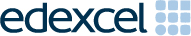 Edexcel and BTEC QualificationsEdexcel and BTEC qualifications are awarded by , the UK’s largest awarding body. We provide a wide range of qualifications including academic, vocational, occupational and specific programmes for employers. For further information visit our qualifications websites at www.edexcel.com or www.btec.co.uk. Alternatively, you can get in touch with us using the details on our contact us page at www.edexcel.com/contactus.: helping people progress, everywhere aspires to be the world’s leading learning company. Our aim is to help everyone progress in their lives through education. We believe in every kind of learning, for all kinds of people, wherever they are in the world. We’ve been involved in education for over 150 years, and by working across 70 countries, in 100 languages, we have built an international reputation for our commitment to high standards and raising achievement through innovation in education. Find out more about how we can help you and your students at: www.pearson.com/ukPublications Code All the material in this publication is copyright
© Pearson Education Ltd 2014General marking guidanceThese notes offer general guidance, but the specific notes for examiners appertaining to individual questions take precedence.1	All candidates must receive the same treatment. Examiners must mark the last candidate in exactly the same way as they mark the first.Where some judgement is required, mark schemes will provide the principles by which marks will be awarded; exemplification/indicative content will not be exhaustive. When examiners are in doubt regarding the application of the mark scheme to a candidate’s response, the response should be sent to review.2	All the marks on the mark scheme are designed to be awarded; mark schemes should be applied positively. Examiners should also be prepared to award zero marks if the candidate’s response is not worthy of credit according to the mark scheme. If there is a wrong answer (or no answer) indicated on the answer line always check the working in the body of the script (and on any diagrams), and award any marks appropriate from the mark scheme. Questions where working is not required: In general, the correct answer should be given full marks.Questions that specifically require working: In general, candidates who do not show working on this type of question will get no marks – full details will be given in the mark scheme for each individual question.	3	Crossed out workThis should be marked unless the candidate has replaced it with an alternative response. 4	Choice of methodIf there is a choice of methods shown, mark the method that leads to the answer given on the answer line.If no answer appears on the answer line then mark both methods as far as they are identical and award these marks. 5	Incorrect methodIf it is clear from the working that the “correct” answer has been obtained from incorrect working, award 0 marks. Send the response to review for your Team Leader to check. 6	Follow through marksFollow through marks which involve a single stage calculation can be awarded without working as you can check the answer, but if ambiguous do not award.Follow through marks which involve more than one stage of calculation can only be awarded on sight of the relevant working, even if it appears obvious that there is only one way you could get the answer given.7	Ignoring subsequent workIt is appropriate to ignore subsequent work when the additional work does not change the answer in a way that is inappropriate for the question or its context. (eg. an incorrectly cancelled fraction when the unsimplified fraction would gain full marks). It is not appropriate to ignore subsequent work when the additional work essentially makes the answer incorrect (eg. incorrect algebraic simplification).8	ProbabilityProbability answers must be given as a fraction, percentage or decimal.  If a candidate gives a decimal equivalent to a probability, this should be written to at least 2 decimal places (unless tenths).  Incorrect notation should lose the accuracy marks, but be awarded any implied method marks.If a probability answer is given on the answer line using both incorrect and correct notation, award the marks.If a probability fraction is given then cancelled incorrectly, ignore the incorrectly cancelled answer.9	Linear equationsUnless indicated otherwise in the mark scheme, full marks can be gained if the solution alone is given on the answer line, or otherwise unambiguously identified in working (without contradiction elsewhere).  Where the correct solution only is shown substituted, but not identified as the solution, the accuracy mark is lost but any method marks can be awarded (embedded answers).10	Range of answersUnless otherwise stated, when an answer is given as a range (e.g 3.5 – 4.2) then this is inclusive of the end points (e.g 3.5, 4.2) and all numbers within the range.Mark scheme GCSE (9 – 1) MathematicsGuidance on the use of abbreviations within this mark schemeM 	method mark awarded for a correct method or partial methodP	process mark awarded for a correct process as part of a problem solving questionA	accuracy mark (awarded after a correct method or process; if no method or process is seen then full marks for the question are implied but see individual mark schemes for more details)C	communication markB	unconditional accuracy mark (no method needed)oe 	or equivalentcao	correct answer onlyft	follow through (when appropriate as per mark scheme)sc	special casedep	dependent (on a previous mark)indep	independentawrt	answer which rounds toisw	ignore subsequent workingMock Paper 1MA1: 2F Mock Paper 1MA1: 2F Mock Paper 1MA1: 2F Mock Paper 1MA1: 2F Mock Paper 1MA1: 2F Mock Paper 1MA1: 2F QuestionQuestionWorkingAnswerMarkNotes14.9131B1 cao22:31B1 cao3Chord drawn1B14Parallelogram1B1 complete parallelogram5AB, AO, APBO, BP, OP2M1 at least 3 correct combinationsA1 fully correct with no extras or permutations6(a)No with explanation1C1 no with explanation e.g. numbers in the sequence are even and 603 is not evenor numbers in the sequence are multiples of 6 and 603 is not a multiple of 6or 6n + 12 = 603 with n is not an integer(b)42or multiple of 421B1 42 or multiple of 427Shape A2P1 finds total perimeter, 14 or 12, or missing edges 4, or 6, for one shape.A1 shape A with 14 and 12 or 4 and 684.253M1 uses scale 8.5 × 50000 (= 425000) M1 starts conversion to km “425000” ÷ 100 or “425000” ÷ 1000 or “425000” ÷ 100000A1 cao9Explanation2M1 for using angles on a straight line add up to 180 or 146 +32 (= 178)C1 explanation with 178 ≠ 180 and reason angles on a straight line add up to 1801065.253M1 method for number of packs needed 120 ÷ 8 (= 15)M1 method for total cost “15” × 4.35A1 cao11(a)Explanation1C1 34 is not a multiple of 3 oe11(b)Explanation2C1 explains order of operations not correct oeC1 explains inverse of ×2 not used oe122.183M1 1.643… or 8.143…M1 (= 2.1773…..)B1 2.18 or ft13£0.86 or 86p3P1 adds any 3 items or choses the highest priced drink and 2 snacks (1.50, 1.75, 1.60) or subtracts 3.99 from the cost of at least 2 items P1 complete process to find the differenceA1 £0.86 or 86p1435.53M1 (= 37.5) or M1 100 – 27 – “37.5” or 1 − A1 cao15(a)135.804P1 starts process to find the number of stones6 ÷ 1.5 or 1.5 ÷ 5 and 1.5 ÷ 3or attempts to draw repeat of the pattern P1 completes process to find total number of stones                           or to find the cost of 1.5m of the path (5 + 5) × 4 (= 40) and 3 × 4 (= 12) or 2 × 6 ÷ 0.3 (= 40) and 6 ÷ 0.5 (= 12) P1 process to find total cost“40” × 2.3 + “12” × 3.65 (= 135.8) A1 135.8(0)(b)No87.6 > 67.9with evidence2M1 method to find costs of narrow path to compare 6 × 4 × 2 × 3.65 (= 175.2)or 6 × 4 × 3.65 (= 87.6) and “135.8” ÷ 2 (= 67.9) C1 correct conclusion with 175.2 (accept correct comparison with ft from part (a)) or correct conclusion with 67.9 and 87.6 (accept correct comparison with ft part (a) ÷ 2)16No with reason3P1 process to find September profit 780 – 565 (= 215)P1 completes process to find extra October profit C1 no with reason comparing 27.95 with 3017201B1 cao18Integer > 212B1 integer > 21C1 explanation e.g. “answer” > 21, “answer” ÷ 21 > 1“answer” ÷ 6  > 3.5conversion to decimals with explanation194593M1  (= 216) oe or 100 − 32(= 68)M1 675 – “216” or 0.68 × 675A1 cao203P1 for process to start solving the problem,                             e.g. 25, 75, 75 or 25 + 75 + 75 (= 175) or or ratio e.g. 3 : 3 : 1P1 for complete process 25 ÷ 175 or A1  oe212104P1 process for total girls in Year 7 × 240 (= 118)P1 process for total students in Year 8 240 + 8 − 32 (= 216) or number of girls in Year 8 (126)P1 complete method for angle for Year 8 girls × 360 A1 cao22(a)−2                    32M1 correct length line or one correct end and lineA1 cao(b)n > 4.82M1 for subtracting 3 from both sides or dividing all terms by 5 as a first step (n = 4.8)A1 cao23(a)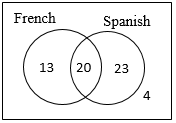 Correct diagram3B1 13 and 20 in correct positionsM1 43 − 20 (= 23) or 60 − 43 − 13 (= 4)A1 correct diagram(b)1B1  oe or ft Venn diagram for 24Rotation90°anti-clockwisecentre (0, -1)2M1 for 2 of:Rotation,90° anti-clockwise (or 270 clockwise)(centre) (0, -1)A1 correct transformationNo marks to be awarded if more than one transformation is given.25(a)Reason1C1 reason for low attendance in hot weather, e.g. rain, school day, measurement error(b)Positive1B1 positive (correlation) (c)15-251B1 answer in range 15-25(d)Data out of range1C1 explanation, e.g. extrapolation, data out of range, number of children will be negative2613 m25P1 process to find FE (28 – 6 – 6) ÷ 2 (= 8)  or AB (28 – 6 – 6 – 3 – 3) ÷ 2 (= 5)P1 process to find area of a triangle  (= 16) or  (= 9) or  (= 10) or  (= 3) P1 complete process for shaded area                                          e.g. 8 × 4 + 2 × 3 – (“16” + “9”)or +  A1 cao C1 (indep) for m227x = 3, y = −23M1 correct process to eliminate one variable (condone one arithmetic error)M1 (dep) for substituting found value in one of the equations or appropriate method after starting again.A1 cao28(a)Correct table2M1 2 or 3 entries correctA1 all 4 table entries correct(b)Graph2M1 (dep on M1) for 6 or 7 points plotted from tableA1 correct graph drawn29371.422M1 350 × 1.023 oeA1 371.42